ALTISSpeciële anamneseBinnen wondbedpreparatie zijn er een 5 tal lokale verstorende factoren vast te stellen. Deze verstorende factoren dienen, zo nodig gelijktijdig behandeld te worden. Deze 5 factoren zijn: 
1. Aanwezigheid van necrose en/of fibrine.
2. Verstoring in de bacteriële balans.
3. Verstoring in het exsudaat management.
4. Verstoring van de biochemische balans.
5. Cellulaire disfunctie.Het TIME model is een methodiek om de lokale verstorende factoren te beoordelen. Op deze manier wordt niets over het hoofd gezien en geeft het structuur aan de gezamenlijke visie op wondzorg. [Flanagan, Moffet 2004]T: Tissue (weefsel), geef een omschrijving of het weefsel vitaal of niet vitaal is. Granulatieweefsel is vitaal weefsel, necrose of fibrine is niet vitaal weefsel.
I: Infection (infectie), geef aan of het wondbed wel of niet geïnfecteerd is. Primaire infectiekenmerken zijn: roodheid, pijn, zwelling en warmte. Secundaire infectiekenmerken zijn: gebrek aan gezond granulatieweefsel, kleurverandering in het wondbed, broos snel bloedend granulatieweefsel, stagnatie van wondgenezing langer dan 4 weken en onverklaarbare wondpijn.
M: Moisture (vocht), omschrijf de mate van exsudaat (nat, vochtig en droog).
E: Edge (wondranden), zijn deze wel of niet intact? Ook wordt de wondomgeving beschreven: maceratie (verweking), eczemateus, ondermijning et cetera. Contact: wondpatient@wza.nl
Wondexpertisecentrum WZA, wondpatient@wza.nl 	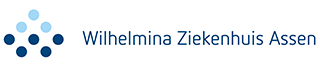 *Wondfase; 1) Debridement 2) Granulatie 3) EpithelisatieRichtlijnen voor het aanleveren van een wondfoto:
- Afstand: onderarmlengte aanhouden (ongeveer 30cm), stand toestel op tulpje (macrofocus)
- Scherp stellen eventueel met behulp van zwart/witte blokjes op papier
- Niet inzoomen
- Erg vochtige wonden eerst droog maken ter voorkoming van weerspiegeling/weerkaatsing flits
- Altijd hoofd van de patiënt als bovenzijde aanhouden
- Altijd een overzichtsfoto bijleveren om te tonen waar de wond zit
- Initialen, geboortedatum of patiëntnummer en datum vermelden
- Overwegen of er geflitst moet worden (bij goed daglicht liever niet)
- Liefst 2 foto’s maken om te kunnen kiezen welke foto het best te gebruiken is
Wondexpertisecentrum WZA, wondpatient@wza.nl 	AAardAard (karakter) van de wond: bijvoorbeeld van de pijn: kloppend, stekend, borend, etc.LLokalisatieVan de wond en de pijn. Tevens omvang van de wond (decubitus in graden, omvang wond in cm of mm)TTijd/tijdsbeloopSinds wanneer is er sprake van dit letsel? IIntensiteitHoe belemmerend is de klacht? Zijn de klachten of wond toegenomen sinds het ontstaan?SSamenhang v/d klachtenBegeleidende verschijnselen: bijv. koorts, jeuk, eczeem, etc.Uitlokkende & verergerende factoren: verminderde mobiliteit, allergische reacties, etc. Verzachtende factoren: wat kan de patiënt zelf tegen de pijn doen, tijdstippen dat de pijn minder is.Soort wondWerkingVervangenAfdek-materiaalOpmerkingen*1SpoelenGeïnfecteerde, diepe wondReiniging2-4ddAbsorberend verbandDouchen mag ook. Water uit de kraan eerst doorspoelen*1AlginaatNatte/ vochtige, diepe/ oppervlakkige wondenLost natte necrose opVervangen bij verzadiging (lekt de wond uit)Folie of absorberend verbandMinimaal 3 en maximaal 7 dagen laten zitten. Niet buiten de wondranden*1Gel/ Honing/ CollagenaseDroge, diepe/ oppervlakkige wondLost lichte necrose op1 á 2 dagenFolie of absorberend verbandMaximaal 2 dagen*1Eusol/ FusidineDroge/ natte, diepe wondLost taaie necrose op2-4dd op gaas op wondbodem laten (Prontosan: 
na 15 min gaas verwijderen)Absorberend verband. Gezonde huid beschermen.Product maximaal 14 dagen gebruiken. *1HydrocolloïdDroge/ iets vochtige, oppervlakkige wondVochtig wondmilieuVervangen bij verzadiging (gaat opbollen)ZelfklevendMinimaal 3 en maximaal 7 dagen laten zitten*2NDTNatte/ vochtige, diepe/ oppervlakkige wondenReinigen, granulatie bevorderen2x per wk, bij erge infectie 3x per wkFolie en afzuigMaximaal 5 dagen laten zitten*2FoamDroge, oppervlakkige wondReinigen, beschermenBij verzadigingZonder kleefrand: zo nodig zwachtelMinimaal 3 en maximaal 7 dagen laten zitten*2+3FolieDroge, oppervlakkige wondVochtig wondmilieu, beschermingBij loslatingZelfklevendMinimaal 3 en maximaal 7 dagen laten zitten*2+3HydrofiberNatte/ vochtige, diepe/ oppervlakkige wondenAbsorberend, beschermingBij verzadigingFolie of absorberend verbandMinimaal 3 en maximaal 7 dagen laten zitten